                                       中畜协〔2017〕6号关于召开首届(2017)国际羊业发展渤海论坛的通知各位会员、全国肉羊生产、加工企业及相关行业工作者：2015年以来，我国羊业行情下行压力趋缓，价格走势止跌企稳，部分地区市场价格呈现小幅回升。养殖单位(企业)正在主动适应行业发展的新常态、并步入转型升级、贯彻新理念、供给侧改革的新阶段。在当前消费升级的大趋势下、肉类消费日趋多元化，消费者对羊肉产品数量、品质和安全的要求越来越高，在加快现代肉羊产业发展中，同时要更加注重发展“名优特”羊产品，因此，为了深入研讨我国肉羊产业如何在供给侧进行深入改革，加快行业转型升级，保证肉羊业生产在提质增效的同时不断增强养殖单位(企业)综合生产能力、市场竞争能力和可持续发展能力，加快推进现代肉羊业建设，着力解决肉羊产业发展面临的新问题与挑战，中国畜牧业协会、中国人民大学中国扶贫研究院、天津市农村工作委员会定于2017年4月21～22日在天津市联合主办召开首届（2017）国际羊业发展渤海论坛。本次大会将邀请行业领导，国内外知名企业家、专家和实际工作者，从宏观政策、法律法规解读、行业生产技术、经营管理及其应对策略、精准扶贫的有效措施和方法等方面进行深入分析探讨，并将为与会者搭建沟通和交流的平台，为养殖单位(企业)在新常态下，探索出适合新形势下的经营模式，寻找并抓住发展良机，在逆境中取胜，促进行业健康和可持续发展。特热烈欢迎羊业分会全体会员、全国羊业及其相关行业(养殖、屠宰、加工、贸易、餐饮、投资、兽药、生物制品、饲料、牧草、设备等)的企业家、专家、业务主管部门及热心养羊业的同仁踊跃参加。现将有关事项通知如下。一、时间：2017年4月21～22日(4月20日全天报到)二、地点：天津社会山国际会议中心酒店三、会议主题：肉羊产业发展与精准扶贫四、会议内容（一）羊产业发展高层论坛（二）羊产业精准扶贫高层论坛（三）区域发展战略，发展规划（四）专题研讨与分组论坛（五）天津肉羊产业发展情况实地考察五、联系方式中国畜牧业协会羊业分会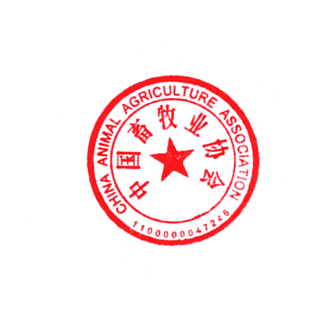 联系地址：北京市西城区西直门外大街112号联系人：赵印（15901236766）、刘强德（13601097030）附件：首届(2017)国际羊业发展渤海论坛会议指南 															中国畜牧业协会2017年4月6日抄报：农业部畜牧业司、农业部兽医局、全国畜牧总站中国畜牧业协会秘书处                  2017年4月6日 印发附件首届(2017)国际羊业发展渤海论坛会议指南会 议 组 织主办单位：中国畜牧业协会中国人民大学中国扶贫研究院天津市农村工作委员会承办单位： 天津市农业科学院天津食品集团有限公司天津奥群牧业有限公司协办单位：中国畜牧业协会羊业分会北京大北农科技集团深圳华大农业集团中国农业产业扶贫联盟中国高科技产业化研究会营养源分会北京市畜牧兽医研究所河北省畜牧兽医研究所天津市畜牧兽医局天津市畜牧兽医研究所天津农学院动物科技学院天津市腾源畜牧养殖有限公司天津奥群羊业研究院支持单位：中国扶贫志愿服务促进会中国饲料工业协会国家肉羊产业技术体系中国农民大学天津市科学技术委员会天津农学院特别支持单位：全国畜牧总站会 议 主 题肉羊产业发展与精准扶贫会 议 内 容一、肉羊产业发展高层论坛高层论坛：本次论坛将邀请农业部和科技部相关领导，国内畜牧领域知名院士和肉羊产业专家，澳大利亚、新西兰及美国等肉羊界知名人士。论坛以专业报告为主，覆盖宏观政策、理论知识、经济管理和产业扶贫等，内容涉及国际养羊发展的热点和难点，并从产业结构性调整及转型升级的角度聚焦中国肉羊业发展的趋势、战略和规划。二、产业精准扶贫与肉羊产业发展专题研讨会会议将邀请各级扶贫办相关负责人、产业精准扶贫方面的权威专家和扶贫示范地区的相关领导开展专题报告和分组研讨，通过了解扶贫政策、借鉴扶贫经验，学习扶贫方法等因地制宜地构建肉羊精准扶贫新模式和可复制机制，推动肉羊业持续健康发展，实现部分地区脱贫致富。三、区域肉羊产业发展战略与发展规划拟邀相关肉羊产业管理、科研及生产方面的权威人士开展分组讨论，针对不同地区的资源基础和发展需求，提出解决肉羊产业发展的新思路、新方法和新模式。四、肉羊产业考察考察天津市种业研发平台和肉羊育种基地，参观天津奥群牧业有限公司和天津市腾源畜牧养殖有限公司，通过实地考察，分享天津种源畜牧业发展和肉羊育种解决方案中可借鉴的模式及经验。会 议 须 知一、会议日程4月20日  全天报到4月21日  高层论坛、专题研讨、分组论坛4月22日  区域发展战略，发展规划论坛4月22日  天津肉羊产业发展情况实地考察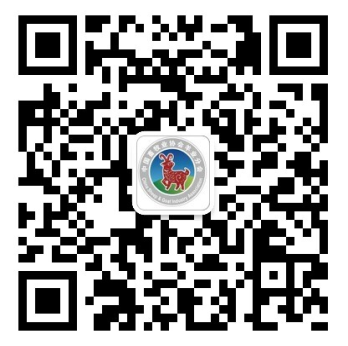 具体日程安排将通过羊业分会微信平台发布，微信二维码扫描关注，以便及时了解会议相关信息。二、报到地点报到酒店: 天津社会山国际会议中心酒店地    址:天津市西青区南站知景道198号三、参会人员中国畜牧业协会羊业分会会员，国内外肉羊业及相关行业的生产、加工、贸易等企业的技术、行政、管理人员，中国畜牧兽医学会养羊学分会专家，畜牧行业教学、科研、管理人员，各地畜牧行业协会、餐饮业、纺织工业，相关媒体，以及关注肉羊业发展的各界人士等。四、会议费用1．会务费：本次活动免收会务费与餐费2．会议住宿统一安排，住宿费、旅差费等自理。3．酒店价格为400元/天五、参会办法及须知1．请参会人员填写回执（见附表）报名，以电子邮件的方式传至大会组委会，邮箱：YYBHLT@163.com2．参会人员务必预定房间，以保证住宿安排。3．报名截止日期为2017年4月17日。六、酒店交通方式1．火车天津南站到会场（社会山国际会议中心酒店）酒店摆渡中巴车：10：00、12：00、14：00、15：00、16：00、17：00、18：00天津南站广场发车。在西出站口有接站人员引导。步行：天津南站步行约1.5公里到会场。公交车：天津南站上车，乘坐 312路内环 (或 587路 312路外环 )社会山中心站下车，步行400米至酒店2．火车天津站  天津站乘坐地铁3号线到天津南站下车，按照天津南站到酒店路线到达酒店。3．天津滨海国际机场  机场乘坐地铁2号线到天津站下车；换乘地铁3号线到天津南站下车。按照天津南站到酒店路线到达酒店。七、会议联系1．中国畜牧业协会羊业分会联系地址：北京市西城区西直门外大街112联系人：赵印（15901236766）、刘强德（13601097030）2．天津羊业论坛筹委会办公室联系人：梅宇耕（18222363391）、李章裔（15810881226）、段崇杰（18622467119）附表一：首届(2017)国际羊业发展渤海论坛参会回执此表格复印有效。4月17日前提前回复回执报名。电子邮件发送到大会组委会邮箱：YYBHLT@163.com*单位名称详细地址业务范围（划√注明）种羊场□    科研院校□   屠宰加工□    行业协会□   设备、兽药、饲料□    育肥场□  事业单位□    餐饮企业□   媒    体□     其它： 种羊场□    科研院校□   屠宰加工□    行业协会□   设备、兽药、饲料□    育肥场□  事业单位□    餐饮企业□   媒    体□     其它： 种羊场□    科研院校□   屠宰加工□    行业协会□   设备、兽药、饲料□    育肥场□  事业单位□    餐饮企业□   媒    体□     其它： 种羊场□    科研院校□   屠宰加工□    行业协会□   设备、兽药、饲料□    育肥场□  事业单位□    餐饮企业□   媒    体□     其它： *姓  名*职  务*手  机微信号电话预订房间数单间：标准间：